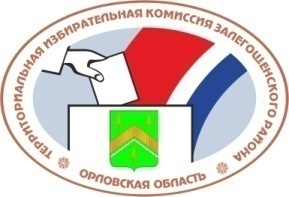                        ОРЛОВСКАЯ ОБЛАСТЬТЕРРИТОРИАЛЬНАЯ ИЗБИРАТЕЛЬНАЯ КОМИССИЯ                      ЗАЛЕГОЩЕНСКОГО РАЙОНА РЕШЕНИЕ                                                      п. ЗалегощьО применении средств видеорегистрации (видеофиксации) при проведении дополнительных выборов депутатов в органы местного самоуправления муниципальных образований на территории Залегощенского района, назначенных на 11 сентября 2022 годаВ целях обеспечения открытости и гласности в деятельности избирательных комиссий, а также сохранности избирательных бюллетеней, руководствуясь статьей 26 Федерального закона от 12 июня 2002 года № 67-ФЗ «Об основных гарантиях избирательных прав и права на участие в референдуме граждан Российской Федерации», постановлениями Центральной избирательной комиссии Российской Федерации от 8 июня 2022 года № 86/718-8 «Об особенностях голосования, установления итогов голосования в случае принятия решения о проведении голосования на выборах, референдумах в течение нескольких дней подряд», от 22 июня 2022 года № 87/727-8 «О порядке применения средств видеонаблюдения при проведении выборов в органы государственной власти субъектов Российской Федерации, органы местного самоуправления и референдумов субъектов Российской Федерации, местных референдумов», постановлением Избирательной комиссии Орловской области от 24 мая 2022 года № 8/56-7 «О возложении исполнения полномочий по подготовке и проведению выборов в органы местного самоуправления, местного референдума на территории Орловской области» территориальная избирательная комиссия Залегощенского района РЕШИЛА:1.  Применить в помещениях для голосования всех избирательных участков и помещениях окружных избирательных комиссий средства видеорегистрации (видеофиксации) при проведении дополнительных выборов депутатов в органы местного самоуправления муниципальных образований на территории Залегощенского района, назначенных на 11 сентября 2022 года.2.  Утвердить Порядок применения средств видеорегистрации (видеофиксации) при проведении дополнительных выборов депутатов в органы местного самоуправления муниципальных образований на территории Залегощенского района, назначенных на 11 сентября 2022 года (далее – Порядок) (прилагается).3.  Избирательным комиссиям, в помещениях которых применяются средства видеорегистрации (видеофиксации): а) принять решение о назначении не менее двух членов избирательных комиссий с правом решающего голоса, осуществляющих работу со средствами видеорегистрации (видеофиксации), а также соблюдение зон видимости средств видеорегистрации (видеофиксации);б) при применении средств видеорегистрации (видеофиксации) руководствоваться Порядком.3. Контроль за исполнением настоящего решения возложить на секретаря территориальной избирательной комиссии Залегощенского района Соколенко Ирину Евгеньевну. 4.  Разместить настоящее решение на сайте территориальной избирательной комиссии Залегощенского района в информационно-телекоммуникационной сети «Интернет».Председатель                                                                 Назаркина О.В.Секретарь                                                                        Соколенко И.Е. УТВЕРЖДЕНрешением территориальной избирательной комиссией Залегощенского района от 05 августа 2022 года № 15/81Порядок применения средств видеорегистрации (видеофиксации) при проведении дополнительных выборов депутатов в органы местного самоуправления муниципальных образований на территории Залегощенского района, назначенных на 11 сентября 2022 года 1. Общие положения1.1.  Порядок применения средств видеорегистрации (видеофиксации) при проведении дополнительных выборов депутатов в органы местного самоуправления муниципальных образований на территории Новосильского района, назначенных на 11 сентября 2022 года (далее – Порядок), регламентирует организацию применения средств видеорегистрации (видеофиксации) в помещениях для голосования участковых избирательных комиссий (далее – помещения для голосования), помещениях окружных избирательных комиссий (далее – ОИК), определяет объекты видеорегистрации (видеофиксации), время их применения, порядок доступа к видеозаписям, полученным в ходе применения средств видеорегистрации (видеофиксации), и сроки их хранения.1.2.  Основные понятия и термины, используемые в Порядке, применяются в том же значении, что и в постановлениях ЦИК России от 14 июля 2021 года № 20/169-8 «О видеонаблюдении при проведении выборов депутатов Государственной Думы Федерального Собрания Российской Федерации восьмого созыва», от 8 июня 2022 года № 86/718-8 «Об особенностях голосования, установления итогов голосования в случае принятия решения о проведении голосования на выборах, референдумах в течение нескольких дней подряд».1.3.  Видеорегистрация (видеофиксация) в помещениях для голосования организуется для обеспечения дополнительных гарантий открытости в деятельности участковых избирательных комиссий (далее – УИК), а также в целях обеспечения сохранности избирательных  бюллетеней в период их хранения в дни голосования. Видеорегистрация (видеофиксация) в помещениях ОИК организуется для обеспечения дополнительных гарантий открытости при приеме протоколов УИК об итогах голосования, внесении данных протоколов УИК об итогах голосования в увеличенные формы сводных таблиц ОИК, суммировании данных, содержащихся в этих протоколах, оформлении решений о результатах выборов по одномандатному избирательному округу путем составления протокола ОИК о результатах выборов, проведении итогового заседания ОИК.1.4. Видеорегистрация (видеофиксация) осуществляется с использованием средств видеорегистрации (видеофиксации), представляющих собой устройства стационарного или передвижного типа, предназначенные для записи, хранения и воспроизведения видеоинформации, каждое из которых состоит из одной видеокамеры, оборудования для хранения видеоизображений (карта памяти, внешнее хранилище) и источника бесперебойного питания.В течение времени работы средства видеорегистрации (видеофиксации) допускается периодический перенос информации на внешнее устройство хранения.1.5. Средства видеорегистрации (видеофиксации)  не применяются в помещениях УИК, находящихся на избирательных участках, образованных в больницах и других организациях здравоохранения, которые имеют стационарные отделения, в местах содержания под стражей подозреваемых и обвиняемых, других местах временного пребывания, воинских частях. 1.6. Средства видеорегистрации (видеофиксации)  применяются с учетом положений статьи 1521 Гражданского кодекса Российской Федерации, иных положений законодательства Российской Федерации, устанавливающих ограничения доступа к информации.1.7.  При входе, а также внутри помещений, где применяются средства видеорегистрации (видеофиксации), на видном месте должны быть размещены одна либо несколько табличек формата А4 с надписью «В помещении ведется видеорегистрация (видеофиксация)».1.8. Трансляция изображения, полученного с использованием средств видеорегистрации (видеофиксации), в информационно-телекоммуникационной сети Интернет не осуществляется.2. Применение средств видеорегистрации (видеофиксации) в помещениях для голосования2.1. Объектами видеорегистрации (видеофиксации) в помещении для голосования являются:места, где производится перемещение избирательных бюллетеней из ящиков для голосования в сейф-пакеты;сейф (металлический шкаф, металлический ящик), где хранятся сейф-пакеты с избирательными бюллетенями;комплексы обработки избирательных бюллетеней (в случае их использования) в период хранения в них бюллетеней в ночное время;стационарные ящики для голосования, в случае если они используются для хранения бюллетеней.2.2. Камеру видеорегистрации (видеофиксации) рекомендуется размещать таким образом, чтобы в зоне видимости располагались все объекты видеонаблюдения, указанные в пункте 2.1 Порядка.Сейф (металлический шкаф, металлический ящик), где хранятся сейф-пакеты с избирательными бюллетенями, должен находиться в зоне видимости средств видеорегистрации (видеофиксации) круглосуточно с 8.00 часов 9 сентября 2022 года до извлечения сейф-пакетов 11 сентября 2022 года для вскрытия и подсчета избирательных бюллетеней. В случае, если средства видеорегистрации (видеофиксации) не обладают возможностью осуществлять видеорегистрацию (видеофиксацию) в отсутствии освещения (в режиме ночной съемки), то в зоне мест хранения сейф-пакетов должно быть организовано освещение. 2.3. Контроль за выполнением требований пунктов 2.1 и 2.2 Порядка осуществляет председатель УИК.Камера видеорегистрации (видеофиксации) устанавливается на высоте, обеспечивающей отсутствие помех для видеорегистрации (видеофиксации).2.4. Работу со средствами видеорегистрации (видеофиксации) осуществляют не менее двух членов УИК с правом решающего голоса, определенных решением УИК не позднее дня установки средств видеорегистрации (видеофиксации) (далее – члены УИК, осуществляющие работу со средствами видеорегистрации (видеофиксации)). 2.5. В первый день голосования до наступления времени голосования члены УИК, осуществляющие работу со средствами видеорегистрации (видеофиксации), выполняют включение режима записи средств видеорегистрации (видеофиксации), председатель УИК сообщает присутствующим о том, что в помещении для голосования ведется видеорегистрация (видеофиксация). 2.6. 11 сентября 2022 года после извлечения из сейфа (металлического шкафа, металлического ящика), где хранятся сейф-пакеты с избирательными бюллетенями, сейф-пакетов для вскрытия и подсчета избирательных бюллетеней члены УИК, осуществляющие работу со средствами видеорегистрации (видеофиксации), выполняют выключение режима записи средств видеорегистрации (видеофиксации).  2.7. Обо всех случаях включения/выключения электропитания средств видеонаблюдения и неполадках в работе средств видеонаблюдения делается соответствующая запись в ведомости применения средств видеорегистрации (видеофиксации) в помещении для голосования (приложение к Порядку). 3. Применение средств видеорегистрации (видеофиксации) в помещениях ОИК3.1.  Применение средств  видеорегистрации (видеофиксации)) в ОИК осуществляется непрерывно с 20 часов 00 минут 11 сентября 2022 года и до составления ОИК протокола ОИК о результатах выборов и проведения итогового заседания ОИК. Объектами видеорегистрации (видеофиксации) в помещении ОИК являются: места, где осуществляются подсчет и погашение неиспользованных бюллетеней, хранящихся в ОИК, прием протоколов УИК об итогах голосования, внесение данных протоколов УИК об итогах голосования в увеличенную форму сводной таблицы ОИК, суммирование данных, содержащихся в протоколах УИК об итогах голосования, составление протокола ОИК о результатах выборов, проведение итогового заседания ОИК.3.2. Камеру видеорегистрации (видеофиксации) рекомендуется размещать таким образом, чтобы в зоне видимости располагались все объекты видеонаблюдения, указанные в пункте 3.1 Порядка.3.3.  Работу со средствами видеорегистрации (видеофиксации) осуществляют не менее двух членов ОИК с правом решающего голоса (далее – члены ОИК, осуществляющие работу со средствами видеорегистрации (видеофиксации)) и определенных решением ОИК.3.4.  Непосредственно перед наступлением времени начала работы средств видеорегистрации (видеофиксации), указанного в пункте 3.1 Порядка, члены ОИК, осуществляющие работу со средствами видеорегистрации (видеофиксации), выполняют включение средств видеорегистрации (видеофиксации), председатель ОИК сообщает присутствующим о том, что в помещении для голосования ведется звуко- и видеозапись.3.5.  Контроль за выполнением требований пунктов 3.1, 3.2 Порядка осуществляет председатель ОИК.3.6.  По окончании времени работы средств видеорегистрации (видеофиксации), указанного в пункте 3.1 Порядка, члены ОИК, осуществляющие работу со средствами видеорегистрации (видеофиксации), выполняют выключение средств видеорегистрации (видеофиксации). 3.7.  Обо всех случаях включения/выключения электропитания средств видеорегистрации (видеофиксации) и неполадках в работе средств видеорегистрации (видеофиксации) делается соответствующая запись в ведомости применения средств видеорегистрации (видеофиксации) в помещении ОИК (приложение к Порядку). 4. Сроки хранения видеоизображений, полученных с использованием средств видеорегистрации (видеофиксации)4.1. Извлеченное оборудование для хранения видеоизображений (карта памяти), а также иные внешние устройства хранения информации (флеш-накопитель, DVD-диск и т.п.), на которые ранее осуществлялся перенос информации с карты-памяти, вкладываются в конверт, который заклеивается. На месте склейки на конверте ставится печать соответствующей УИК (ОИК). Указанный конверт, содержащий оборудование для хранения видеоизображений (карту памяти), иные внешние устройства хранения информации, а также ведомость применения средств видеорегистрации (видеофиксации) передается УИК (ОИК) в соответствующую ОИК, в территориальную избирательную комиссию Залегощенского района вместе с протоколом УИК об итогах голосования (протоколом ОИК о результатах выборов).4.2. Территориальная избирательная комиссия Залегощенского района, осуществляет хранение видеоизображений, полученных с использованием средств видеорегистрации (видеофиксации), в течение трех месяцев со дня официального опубликования результатов выборов. В случае рассмотрения в суде жалобы (заявления) на решение избирательной комиссии об итогах голосования, о результатах выборов или возбуждения уголовного дела, связанного с нарушением избирательных прав граждан Российской Федерации, сроки хранения соответствующих видеоизображений продлеваются до вступления в законную силу решения суда либо до прекращения уголовного дела в соответствии с законом.5. Порядок организации доступа к видеоизображениям5.1. Территориальная избирательная комиссия Залегощенского района,  ОИК в случае необходимости используют видеоизображения, полученные с использованием средств видеорегистрации (видеофиксации), при рассмотрении жалоб (заявлений) на решения и действия (бездействие) нижестоящих избирательных комиссий до определения итогов голосования, результатов выборов, а также при реализации иных полномочий в рамках своей компетенции.5.2. Видеоизображения, полученные с использованием средств видеонаблюдения, предоставляются по запросу суда, рассматривающего соответствующее административное дело, уголовное дело, дело об административном правонарушении, а также по запросу прокурора, следователя, иного должностного лица, осуществляющего свою деятельность в связи с решением вопроса о возбуждении дела об административном правонарушении, о возбуждении уголовного дела и/или проведением расследования указанных дел.Порядок и форма направления запроса указанными органами и должностными лицами устанавливается в соответствии с положениями Кодекса административного судопроизводства Российской Федерации, Уголовно-процессуального кодекса Российской Федерации, Кодекса Российской Федерации об административных правонарушениях, иных федеральных законов.Приложение к Порядку применения средств видеорегистрации (видеофиксации) при проведении дополнительных выборов депутатов в органы местного самоуправления муниципальных образований на территории Залегощенского района, назначенных на 11 сентября 2022 годаВедомость применения средств видеорегистрации (видеофиксации) в помещении избирательной комиссии __________________________________________________________ (№ УИК, наименование ОИК)05  августа  2022 г.№15/81№ДатаВремя(часы, минуты) начала/завершения проводимых действийОписание проводимого действия Инициатор действий по проверке работоспособности средств видеорегистрации (видеофиксации)Инициатор действий по проверке работоспособности средств видеорегистрации (видеофиксации)Инициатор действий по проверке работоспособности средств видеорегистрации (видеофиксации)Члены УИК (ОИК), осуществляющие работу со средствами видеорегистрации (видеофиксации)Члены УИК (ОИК), осуществляющие работу со средствами видеорегистрации (видеофиксации)№ДатаВремя(часы, минуты) начала/завершения проводимых действийОписание проводимого действия ФИОДолжность в избирательной комиссииПодписьФИОПодпись1234567891Начало:___час. ___мин.1Начало:___час. ___мин.1Завершение:___час. ___мин.1Завершение:___час. ___мин.2Начало:___час. ___мин.2Начало:___час. ___мин.2Завершение:___час. ___мин.2Завершение:___час. ___мин.